The 39th Japan Agricultural Formulationand Application SymposiumOrganized by Japan Agricultural Formulation and Application Group, Pesticide Science Society of Japan Support academic societies Japan Society of Color MaterialJapan Oil Chemists’ SocietyThe Chemical Society of JapanThe Japanese Society of Agricultural MachineryThe Society of Polymer Science, JapanThe Society of Powder Technology, JapanThe Weed Science Society of Japan1. Date: October 17 – 18, 20192. PlaceThis year’s conference will be held at:“Tsukuba International Congress Center, EPOCHAL TSUKUBA”Address: 2-20-3, Takezono, Tsukuba, Ibaraki, 305-0032 JapanTel: +81-29（861）0001Fax: +81-29（861）1209 http://www.epochal.or.jp/eng/index.htmlPosition of Tsukuba City 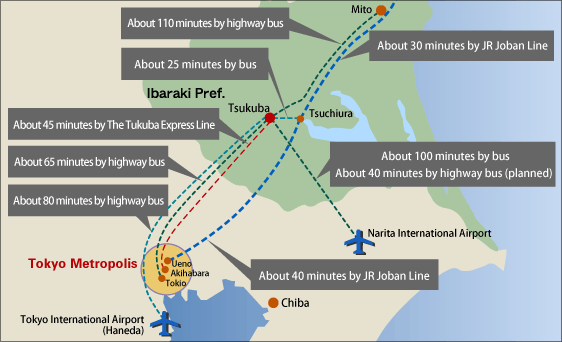 Access to Tsukuba City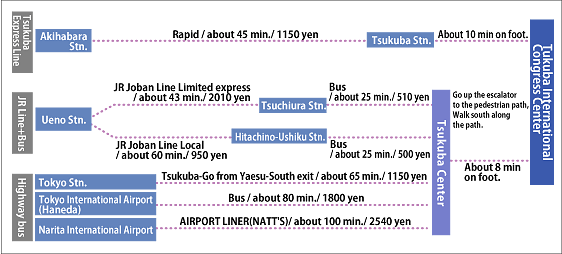 Area Map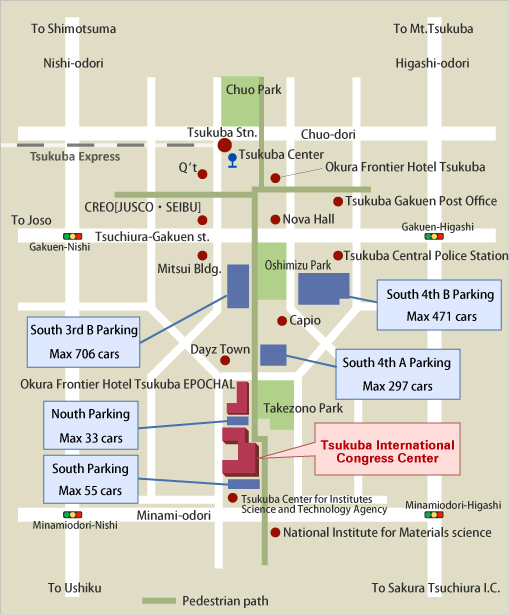 From Tsukuba Station:Go up the escalator at Exit A3. Turn right at a ticket office, then, go up the front steps. Go straight approximately for 800m.3. ProgramOctober 17 (Thu) 13:00 – 17:30 1) Invited Lecture 1Alien weeds in arable crops: problems and solutionsDr. Shunji Kurokawa (National Agriculture and Food Research Organization) 2) Invited Lecture 2About the practical use and the penetration of UAV for agrichemical sprayingDr. Yusasa Kazuyasu (Engineering Section R&D Department, MARUYAMA MFG.CO.,INC.)3) Banquet 18:00-20:00October 18 (Fri) 9:30 – 16:004) Invited Lecture 3Challenge and solution of chemical spray to slope orchards by multi-rotorsProf. Toru Iwanami (Faculty of Agriculture, Tokyo University of Agriculture)5) Invited Lecture 4Use of unmanned aerial vehicles for labor-saving pesticide application in
sloped citrus fieldsDr. Shinichi Masui (Fruit Tree Research Center, Shizuoka Prefectural Research Institute of
Agriculture and Forestry) 6) Invited Lecture 5Organosilicones for Drone Spray ApplicationsDr. Jeferson A. Naue (Momentive Performance Materials, USA)4. RegistrationPlease fill the attached registration form and send it by mail, fax or e-mail to the following address.Dr. Kazuhiko TanePesticide Formulation Group, Oppama Research LaboratoryToho Chemical Industry Co, Ltd.5-2931, Urago-Cho, Yokosuka-Shi, Kanagawa, 237-0062, JapanTEL: +81-46-866-5736   FAX: +81-46-866-5731E-mail: seizaisympo@toho-chem.co.jpAdvance rate fees apply until August 1, 2019.Registration fee will include cost of the October 17th banquet, lunch on 18th and a booklet of abstracts, and should be paid upon arrival in Japanese currency. In addition, you can pay the registration fee with a credit card by the URL below.http://biz1.dynacom.jp/cgi-bin/pssj/member/card_general.cgi5. Accommodations The secretariat does not organize hotel accommodations. Please make a hotel reservation by yourself.6. Call for papersThose who are interested in technical presentation at the symposium should fill in the "Application for presentation" form and send it to the following address of the symposium secretary by June 28. “15 minutes oral presentation and poster presentation including 3 minutes oral presentation should be subjected on “Agricultural formulation and application”. Hirokazu KamataniAgricultural Chemicals Research Department, Chemical Research LaboratoriesNissan Chemical Corporation10-1, Tsuboinishi 2-chome, Funabashi-city, Chiba 274-8507, JapanTEL: +81-47-465-1116  FAX: +81-47-465-5307E-mail: seizai39@nissanchem.co.jpAbstract formatAbstract for oral and poster presentation should be made according to the following guidelines and submitted to the above symposium organizer by July 31, 2019.*Abstracts should be 1-2 pages in length*80 English words/line, 32lines/page including title, authors and affiliation.*A checkmark should be placed beside the presenter's name.  (Example) ○Ogawa,・・  *Margin	Right and left : 20mmUpper: 20mmBottom: 25mmPresentation Equipment InformationA poster board (100 x 210 cm) will be provided for each poster presentation. A table is also available upon request, at a separate rental charge (JP\30,000).PC and overhead projectors are available to participants doing oral presentation. MS Power Point is the preferred format for PC presentations and your file of the presentation must be sent to following address by e-mail by September 13 2019.Hirokazu KamataniAgricultural Chemicals Research Department, Chemical Research LaboratoriesNissan Chemical Corporation 10-1, Tsuboinishi 2-chome, Funabashi-city, Chiba 274-8507, JapanTEL: +81-47-465-1116   FAX: +81-47-465-5307E-mail: seizai39@nissanchem.co.jpAbstract format                                20 mm           □□□□□ Title       2 lines 4 lines       □□□□□ Sub-title  （Please start after 10 blanks）            □□□Authors（Affiliation）      2 lines            □□□                          (Please start after 6 blanks）           Summary   20 mm                                                        20 mm            80 English words／line×32 lines32 lines                               25 mm             Size: A4 Paper                                                (210 x 297 mm)Registration FormThe 39th Japan Agricultural Formulation and Application Symposium NO.     Name            Affiliation and address including Tel & Fax numbersApplication for presentationThe 39th Japan Agricultural Formulation and Application Symposium　Presenter：                                                              Affiliation and Address：                                              TEL：                                     FAX：                               Presentation Title ：                                                             Presentation type 	OralPoster   (panel only)Poster   (panel and table)                                                Deadline: June 28, 2019Early birdBy July 31, 2019NormalAugust 1- October 18, 2019Members of the Pesticide Science Society of Japan or the support societies\14,000\21,000Non-members\19,000\21,000１２３４５６７８９１０ Total Participants          Total Registration Fee  \                 